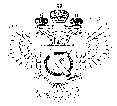 «Федеральная кадастровая палата Федеральной службы государственной регистрации, кадастра и картографии» по Ханты-Мансийскому автономному округу – Югре(Филиал ФГБУ «ФКП Росреестра»по Ханты-Мансийскому автономному округу – Югре)г. Ханты-Мансийск,	   									       Ведущий инженер ул. Мира, 27					                          		     отдела контроля и анализа деятельности    									                                                     Кургак Н.В.						                                                                                    8(3467) 960-444 доб.2010 
                                                                                                                                                                                            e-mail: Press@86.kadastr.ru
Пресс-релиз01.05.201818 мая 2018 года пройдет «горячая линия» в Кадастровой палате – Югры18 мая 2018 года в Кадастровой палате – Югры будет проведена горячая телефонная линия для заявителей по вопросам  подачи документов для осуществления государственной регистрации прав и государственного кадастрового учета.В течение дня с 8.00 до 16.00 часов в ходе горячей линии граждане могут задать интересующие их вопросы о государственной регистрации прав и государственном кадастровом учете по телефону 8 (3467) 960-446 (доб.4052). Консультировать будет заместитель начальника межрайонного отдела  Филиала ФГБУ «ФКП Росреестра» по Ханты-Мансийскому автономному округу – Югре Оспанова Гульжайнат Аблаевна._____________________________________________________________________________При использовании материала просим сообщить о дате и месте публикации на адрес электронной почты Press@86.kadastr.ru или по телефону 8(3467) 960-444 доб.2010. Благодарим за сотрудничество.